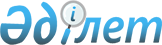 О внесении изменения в приказ Министра здравоохранения Республики Казахстан от 16 ноября 2009 года № 710 "Об утверждении Правил ввоза и вывоза лекарственных средств, изделий медицинского назначения, медицинской техники"
					
			Утративший силу
			
			
		
					Приказ И.о. Министра здравоохранения Республики Казахстан от 8 июня 2011 года № 367. Зарегистрирован в Министерстве юстиции Республики Казахстан 13 июня 2011 года № 7012. Утратил силу приказом Министра здравоохранения Республики Казахстан от 26 июня 2013 года № 366      Сноска. Утратил силу приказом Министра здравоохранения РК от 26.06.2013 № 366.      В соответствии с решением Межгосударственного Совета Евразийского экономического сообщества (Высшего органа Таможенного союза) от 19 мая 2011 года № 81, а также решения Комиссии Таможенного союза от 19 мая 2011 года № 644 "О выполнении Планов по переносу согласованных видов государственного контроля на внешнюю границу Таможенного союза", ПРИКАЗЫВАЮ:



      1. Внести в приказ Министра здравоохранения Республики Казахстан от 16 ноября 2009 года № 710 "Об утверждении Правил ввоза и вывоза лекарственных средств, изделий медицинского назначения и медицинской техники" (зарегистрированный в Реестре государственной регистрации нормативных правовых актов за № 5913, опубликованный в Собрании актов центральных исполнительных и иных государственных органов Республики Казахстан, 2010 год, № 3) следующее изменение:



      в Правилах ввоза лекарственных средств, изделий медицинского назначения и медицинской техники, утвержденным указанным приказом:



      пятый абзац подпункта 1) пункта 5 изложить в следующей редакции:

      "копию контракта (договора) с указанием положений о реализации ввозимых лекарственных средств, изделий медицинского назначения и медицинской техники исключительно на территории Республики Казахстан, а также спецификацию, с указанием производителя и страны производителя лекарственных средств, изделий медицинского назначения, медицинской техники;".



      2. Комитету контроля медицинской и фармацевтической деятельности Министерства здравоохранения Республики Казахстан (Бейсен Н.Е.) обеспечить государственную регистрацию настоящего приказа в Министерстве юстиции Республики Казахстан.



      3. Юридическому департаменту Министерства здравоохранения Республики Казахстан (Таласпаева А.С.) обеспечить официальное опубликование настоящего приказа после его государственной регистрации.



      4. Контроль за исполнением настоящего приказа возложить на вице-министра здравоохранения Республики Казахстан Байжунусова Э.А.



      5. Настоящий приказ вводится в действие по истечении десяти календарных дней после дня его первого официального опубликования и действует на период до 31 декабря 2014 года, на срок применения Республикой Казахстан ставок, отличных от ставок, установленных Едиными Таможенными Тарифами Таможенного союза.      И.о. Министра здравоохранения

      Республики Казахстан                       С. Мусинов
					© 2012. РГП на ПХВ «Институт законодательства и правовой информации Республики Казахстан» Министерства юстиции Республики Казахстан
				